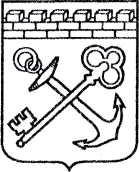 АДМИНИСТРАЦИЯ ЛЕНИНГРАДСКОЙ ОБЛАСТИКОМИТЕТ ЭКОНОМИЧЕСКОГО РАЗВИТИЯ 
И ИНВЕСТИЦИОННОЙ ДЕЯТЕЛЬНОСТИПРИКАЗ«____» ___________ 20___ года № ________________г. Санкт-ПетербургО внесении изменений в приказ Комитета экономического развития и инвестиционной деятельности Ленинградской области от 18 сентября 2017 года № 36 «Об утверждении Перечней правовых актов и их отдельных частей, содержащих обязательные требования,  соблюдение которых оценивается при проведении мероприятий по контролю  при осуществлении лицензионного контроля за розничной продажей алкогольной продукции; лицензионного контроля заготовки, хранения, переработки и реализации лома черных металлов, цветных металлов и порядка ведения Перечней правовых актов или их отдельных частей, содержащих обязательные требования,  соблюдение которых оценивается при проведении мероприятий по контролю  при осуществлении лицензионного контроля за розничной продажей алкогольной продукции; лицензионного контроля заготовки, хранения, переработки и реализации лома черных металлов, цветных металлов»В целях приведения нормативных правовых актов Комитета экономического развития и инвестиционной деятельности Ленинградской области в соответствие с действующим законодательством приказываю:внести изменения в Перечень правовых актов и их отдельных частей, содержащих обязательные требования,  соблюдение которых оценивается при проведении мероприятий по контролю  при осуществлении лицензионного контроля за розничной продажей алкогольной продукции, утвержденный приказом Комитета экономического развития и инвестиционной деятельности Ленинградской области от 18 сентября 2017 года № 36 (приложение 1), согласно приложению к настоящему приказу.Изменения, которые вносятся в Перечень правовых актов и их отдельных частей, содержащих обязательные требования, соблюдение которых оценивается при проведении мероприятий по осуществлению лицензионного контроля за розничной продажей алкогольной продукции, утвержденный приказом Комитета экономического развития и инвестиционной деятельности Ленинградской области от 18 сентября 2017 года № 36 В разделе 2 «Федеральные законы»:            в графе «Наименование и реквизиты акта» строки 1 слова «(ред. от 29.07.2017)» исключить.2. В разделе 3 «Указы Президента Российской Федерации, постановления и распоряжения Правительства Российской Федерации»:в графе «Наименование и реквизиты акта» строки 1 слова «(ред. от 05.08.2015)» исключить;в графе «Наименование и реквизиты акта» строки 2 слова «(ред. от 02.05.2012)» исключить;графу «Наименование и реквизиты акта» строки 4 изложить в следующей редакции:«Постановление  Правительства РФ от 27.07.2012  № 775 «Об акцизных марках для маркировки алкогольной продукции» (вместе с «Требованиями к образцам акцизных марок для маркировки алкогольной продукции»)»;в графе «Наименование и реквизиты акта» строки 5 слова «(ред. от 13.05.2016)» исключить;в графе «Указание на структурные единицы акта, соблюдение которых оценивается при проведении мероприятий по контролю <*>» строки 5 слова «Пункт 13,14, 15, 16, 19» заменить словами «Пункты 1, 3, 10, 11, 15, 16, 18, 20-23».3. В разделе 4 «Нормативные правовые акты федеральных органов исполнительной власти, нормативные документы федеральных органов исполнительной власти»:в графе «Наименование и реквизиты акта» строки 2 слова «(ред. от 23.06.2015)» исключить;в графе «Наименование и реквизиты акта» строки 5 слова «(ред. от 04.04.2017)» исключить;строки 7-9 исключить.Заместитель Председателя Правительства Ленинградской области – председатель комитета                                            Д.Ялов Приложениек приказу Комитета экономического развития и инвестиционной деятельности Ленинградской областиот «___»_____________2019 №_____